У  К  Р А  Ї  Н  А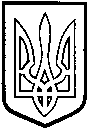 ТОМАШПІЛЬСЬКА РАЙОННА РАДАВ І Н Н И Ц Ь К О Ї  О Б Л А С Т ІРІШЕННЯ №573від 07 листопада 2019 року				                              38 сесія 7 скликанняПро передачу об’єктів спільної власності територіальних громад району до комунальної власності Вапнярської об’єднаної територіальної громадиВідповідно до пункту 20 частини 1 статті 43 Закону України “Про місцеве самоврядування в Україні”, пункту 39 розділу VI Прикінцеві та перехідні положення Бюджетного кодексу України, рішення 23 сесії районної ради 5 скликання від 28 квітня 2009 року №284 «Про управління об’єктами спільної власності територіальних громад району», рішення 20 сесії районної ради 6 скликання від 21 березня 2013 року № 321 «Про затвердження Положення про порядок передачі об’єктів права спільної власності територіальних громад Томашпільського району та висновок постійної комісії районної ради з питань регулювання комунальної власності, комплексного розвитку та благоустрою населених пунктів, охорони довкілля, будівництва і приватизації районна рада ВИРІШИЛА:Передати безоплатно до комунальної власності Вапнярської об’єднаної територіальної громади із спільної власності територіальних громад Томашпільського району об’єкти освіти:- цілісний майновий комплекс - Височанська загальноосвітня школа І-ІІІ ступенів  Томашпільської районної ради Вінницької області, що знаходиться за адресою: с.Високе, вул. Шкільна,8.об’єкти охорони здоров’я:- Височанський фельдшерсько-акушерський пункт, що знаходиться за адресою: с.Високе, вул. Героїв Майдану,44а.2. Томашпільській районній раді (Коритчук Д.І.) та Вапнярській селищній раді (Горенюк О.П.) здійснити передачу-прийняття майна, зазначеного в пункті 1 цього рішення, відповідно до чинного законодавства України, з оформленням необхідних документів.3. Звернутись до Вапнярської селищної ради з пропозицією про надання згоди на прийняття до комунальної власності Вапнярської об’єднаної територіальної громади майна, зазначеного в пункті 1 даного рішення.4. Контроль за виконанням даного рішення покласти на постійну комісію районної ради з питань регулювання комунальної власності, комплексного розвитку та благоустрою населених пунктів, охорони довкілля, будівництва і приватизації (Гаврилюк В.А.).Голова районної ради				             Д.Коритчук